Program „Działaj Lokalnie” Polsko-Amerykańskiej Fundacji Wolności jest realizowany przez Akademię Rozwoju Filantropii w Polsce i Lokalną Grupę Działania „Warmiński Zakątek”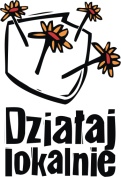 Oświadczenie partnera/darczyńcyJa, niżej podpisany, oświadczam, że w dniu………………………… użyczyłem/ przekazałem bezpłatnie towar/ wykonałem usługę ........................................... o wartości ...................... zł na rzecz projektu (nazwa) …......................... ..............................................realizowanego przez (nazwa grantobiorcy) ……..................................................................... w ramach Programu „Działaj Lokalnie X”.Podpis przyjmującegoPodpis partnera/darczyńcy 
(imię i nazwisko)…………………………………………………………………             …………………………………………………………………